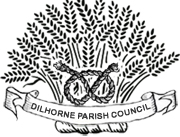 MINUTES OF VIRTUAL MEETING HELD ON TUESDAY 20th OCTOBER 2020 at 7.00pmPresent: Cllrs. Bateman, Horvath, Challinor, Wildman,    D. Cllr Roberts  C Cllr WardMembers of the Public: NoneApologies:  Cllr CarnallSubjectDescriptionActionAPOLOGIESCllr CarnallPUBLIC QUESTIONS None MINUTESIt was resolved that the minutes of the last meeting were true and correct and the Clerk signed a copy as a true and correct record and retain this for Council records when it is safe to meet it will also be signed by the ChairDECLARATION OF INTERESTNone REPORTS FROM COUNCILLORS ETCCounty Councillor – sent a written report to Clerk which will be forwarded to all Councillors.Matters regarding Walchesters site and the increase in heavy vehicles using the village were discussed.  Site is being used to as a reclamation site to crush materials, no application has been seen for this use.  C Cllr Ward to check if planning permission is required with both SCC Planning and Environment Agency.Walchester’s heavy vehicles are now using the road through Trimpos which is not suitable for heavy vehicles because of the bridges which may have weight restrictions (to be checked) and also the narrow road.  Clerk to contact Walchesters asking that they do not use this road to access Dilhorne, Clerk also to contact Cheadle Town Council to see if they are aware of the issue.C Cllr Ward advised that he has requested traffic movement survey several months ago but this had been halted due to Covid-19 he will now push for his to be done and will let the Clerk know when he has the results.  
Cllr Bateman asked if here was a weight restriction on the bridge at the bottom of Godley Lane, this to be checked.Cllr Bateman raised the issue of the broken sign on A52 (been broken for a long time), C Cllr Ward to speak to Highways.District Councillor – reported on footpath on Godley Lane outside new houses which Clerk had contacted him about, condition of planning approval was to install/repair footpath and access way.  SMDC have advised that Builder has only recently applied for Technical approval of the footpath and access but not all required details were given and now waiting on Road Safety Audit.Fly tipping Trimpos – chasing up to see what action has been taken.Rec Centre – no events taken place recently because of Covid.  ClerkRWClerkClerkRWLENGTHSMAN No reportPLANNINGMATTERSApplications: SMD/2020/0399 – Oak Tree Farm – Change of use of land to accommodate 12 no shepherd huts – OBJECT, oversaturated (12 no huts too many); highway issues – agree with SCC Highways comments also narrow lane, liable to flooding, residents have in the past complained about number of vehicles using the lane, it used by many local walkers/cyclists/horse riders;  SMD/2020/0451 – Milngarran, Whitehurst Lane - First floor extension above previous ground floor extension, to include extra bedroom and ensuite bathroom for existing bedroom also to alter the flat roof on existing dormer to a pitched roof – NO OBJECTION, subject to neighbours approvalSMD/2020/0540 – Mount Pleasant Farm – Windycote Lane – Erection of agricultural building – NO OBJECTION, but request condition for landscaping scheme to hide from view from Bank Top RoadDecisions: noneEnforcement: noneAppeals: noneClerkClerkClerkMATTERS ARISINGFROM PREVIOUS MEETINGSHIGHWAYS ISSUES:General Highways Update – Trimpos – no report other than reported under C. Cllr report Grids/drains/potholes – no new reportsTickhill – fly tipping – see D Cllr reportFootpaths – Footpath 8 – dumping – no update from RoWBench on School Close – Old bench has now been removed, Clerk to order new bench. UNRESOLVED ITEMS: noneClerkNEW BUSINESS None FINANCE AND AUDIT 2019/20Payments:	The following payments were approved for payment : -Clerks Salary & Expenses – October    £213.56     Total Payments   -  £213.56Receipts:Interest on  Deposit Account – Aug/Sept - £0.09SMDC – 2nd precept payment - £2164.50                                                    Total Receipts  - £2164.59			Screenshot of the bank account after October payments made to be provided by Clerk to all CouncillorsBANK ACCOUNTS:  Current Account   –   £127.15 after payments made Deposit Savings Account - £12,600.40ClerkCORRESPONDENCENone DATE OF NEXT MEETINGTuesday 17TH November 2020 at 7pm                         PLEASE NOTE : Unless Government Guidelines change this will be a Zoom remote meetingMEETING CLOSED20.18 pm